伐採場所の写真の撮り方出来る限り伐採場所の上下、左右、遠近いづれか２か所以上で撮影してください。撮影例　１①　山林の下から撮影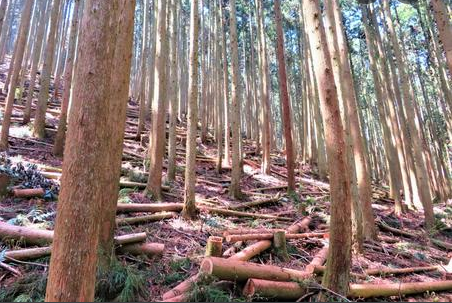 ②　山林の上から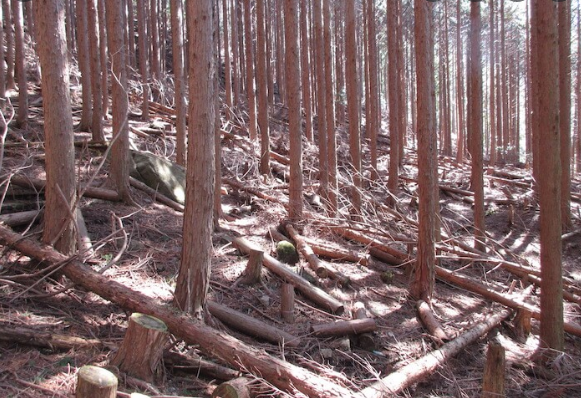 撮影例　２①　平地から伐採場所を近景で撮影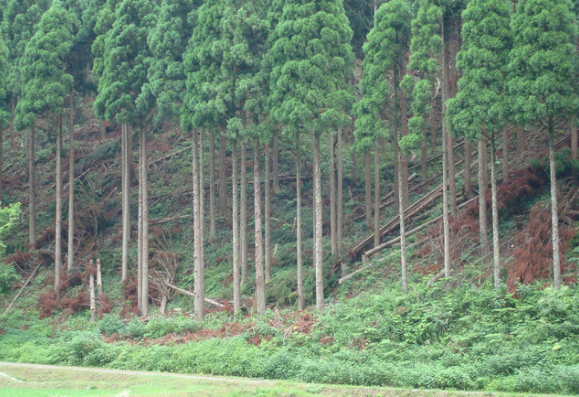 ②　水田や道路から伐採場所を遠景で撮影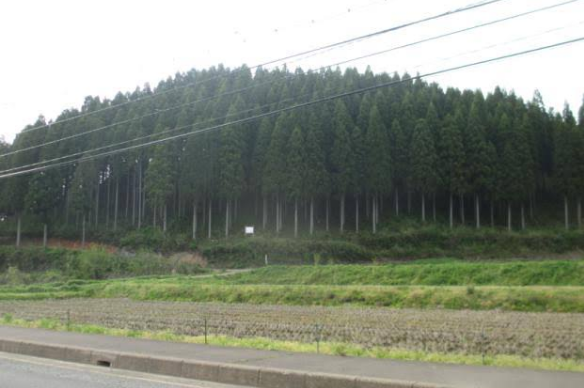 